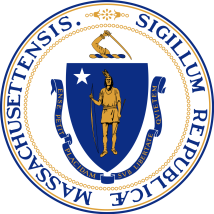 Massachusetts Homebound Vaccination Program The Commonwealth is working with local Boards of Health and developed a statewide program to offer in-home vaccinations for homebound individuals who cannot leave their home to get to a vaccination site.
Eligibility for Massachusetts Homebound Vaccination ProgramIn-home vaccinations are for homebound individuals who are not able to leave their home to get to a vaccination site, even with assistance. These individuals require either:Ambulance or two-person assistance to leave the home, orAre not able to leave the home for medical appointments under normal circumstances, orHave considerable difficulty and/or require significant support to leave the home for medical appointments.
How to Connect with the Massachusetts Homebound Vaccination Program
Organizations who support individuals who are homebound and may require an in-home vaccination may be referred to the State Homebound Vaccination Central Intake Line, operated by MassOptions, to be screened for appropriateness for an in-home vaccine and connected to resources to schedule a vaccination. Homebound Vaccination Program Central Intake Line
1-833-983-0485
Monday through Friday 
9:00 AM to 5:00 PMThe Homebound Vaccination Program Central Intake Line is available in English and Spanish and will have translators available to support residents in approximately 100 additional languages.
About the Massachusetts Homebound Vaccination ProgramFor people who cannot leave their home for a vaccine appointment, even with assistance, the Commonwealth has a developed a multi-pronged solution to ensure these individuals are able to get vaccinated in their home. Many local Boards of Health are managing their own homebound vaccination programs for their community, while others have chosen to partner with the state’s homebound vaccination program through Commonwealth Care Alliance (CCA). When an individual contacts the Homebound Vaccination Central Intake Line, they will be able to speak with a representative who will ask them questions to determine if an in-home vaccination is appropriate (as defined above). The Homebound Vaccination Central Intake Line is only able to support individuals with screening for an in-home vaccine and representatives are not able to schedule general vaccine appointments, answer general questions about COVID-19 or provide individual health care advice.If in-home vaccination is appropriate, they will be registered with the State Homebound Vaccine Provider, Commonwealth Care Alliance, or referred to their local Board of Health based on where they live and whether their local Board of Health is providing in-home vaccinations. If an in-home vaccination is not appropriate, the caller will be referred to other resources for assistance to schedule an appointment at a vaccination site or find transportation solutions. The State Homebound Vaccine Provider, Commonwealth Care Alliance, will handle the scheduling and administration of in-home vaccinations. Individuals who are registered with the State Program will receive a call from the State In-Home Vaccine Provider to schedule the in-home vaccine appointment within approximately three business days of registering. The State Homebound Vaccine Provider will have medical professionals on staff who will visit the home to administer the COVID-19 vaccine according to all public health guidelines. During the scheduling process, the vaccinator will discuss the individual needs of the individual receiving the vaccine. Vaccinators are trained medical professionals who have undergone background checks, follow all public health best practices and will have medications to address allergic reactions.The State In-Home Vaccine Provider will be using the FDA-approved single-dose Johnson & Johnson’s Janssen Vaccine. Due to logistical considerations around vaccine expiration while in transit, people receiving in-home vaccinations will be grouped based on geography, and not on a first-come, first-serve basis. It may take individuals several weeks to get an in-home vaccination due to these logistical challenges. For individuals who need assistance preregistering or scheduling an appointment at a vaccination site, please refer to 2-1-1 (877-211-6277). 